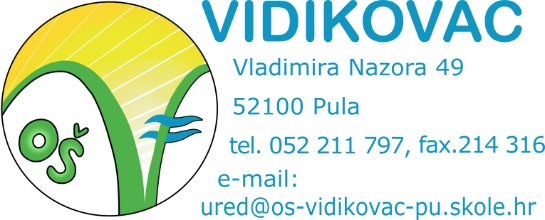 KLASA:	053-02/19-01/17URBROJ:	2168/01-55-56-01-19-6Pula, 		23. prosinca 2019. 	Temeljem odredbe članka 8. Pravilnika o načinu i postupku zapošljavanja u Osnovnoj školi Vidikovac, KLASA: 012-04/19-04/01, URBROJ: 2168/01-55-56-01-19-1 od 06. veljače 2019., Povjerenstvo za procjenu i vrednovanje kandidata poziva kandidate koji su se javili na Natječaj za zasnivanje radnog odnosa u Osnovnoj školi Vidikovac, Pula, na radnom mjestu učitelja/ice informatike za izvođenje izvannastavne aktivnosti programa „Rano učenje informatike“ od 1. do 4. razreda, 1 izvršitelj na određeno vrijeme do završetka nastavne godine 2019./2020. i nepuno radno vrijeme (8 sati tjedno), objavljen dana 12. prosinca 2019. na mrežnoj stranici i oglasnoj ploči Hrvatskog zavoda za zapošljavanje, i mrežnoj stranici i oglasnoj ploči Osnovne škole Vidikovac; na razgovor dana 27. prosinca 2019.    Razgovor će se održati u uredu ravnatelja.O vremenu održavanja razgovora kandidati će biti obaviješteni osobno pozivom na njihov telefon, mobilni telefon ili njihovu mail adresu sukladno podatcima u prijavi/zamolbi.					Povjerenstvo za procjenu i vrednovanje kandidata